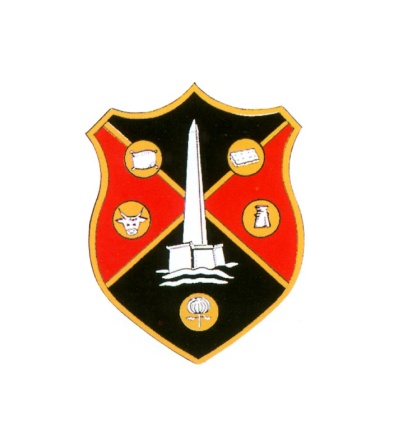 WELLINGTON TOWN COUNCILCOUNCIL PLANNING MEETINGThe PLANNING meeting of Wellington Town Council will be held in the United Reformed Church Hall in Fore Street, Wellington, on Monday 2 October 2017 at 6:15pm   Greg Dyke Town Clerk	AGENDA1. APOLOGIES2. DECLARATION OF INTERESTS3. APPLICATIONS TO BE DETERMINED BY TOWN COUNCIL:(a) Conversion of garage to habitable accommodation at 8 Hawthorne Road, Wellington (43/17/0100)Unfortunately the Planning Officer’s report in relation to the above applications had been received at the time the agenda was published. The reports will be circulated separately as soon as they are received.4. TO CONSIDER WHAT COMMENTS TO MAKE ON THE FOLLOWING APPLICATIONS THAT WILL BE DETERMINED BY TAUNTON DEANE BOROUGH COUNCIL OR SOMERSET COUNTY COUNCIL:(a) Formation of 16 additional all weather pitches with access tarmac road, service points, motor van waste point and installation of caravan wash down area with foul pump station at Cadeside Caravan Club Site, Nynehead Road, Wellington (43/17/0093);(b) Reserved Matters application following outline application(43/06/0016) for the construction of Blocks B & 14B (Use Classes B1/B2 and B8) at land adjoining Chelston House Farm, Chelston (43/17/0098);(c) Various internal and external alterations to Barn 6, Nowers Farm, Popes Lane, Wellington (43/17/0096/LB);(d) Application to fell one Oak tree included in Taunton deane Borough (Wellington No. 1) Tree Preservation Order 1996 on land north of Jurston Farm, ST150208 (TD 674)5. THE FOLLOWING APPLICATION HAS BEEN WITHDRAWN:Erection of 1 attached dwelling to the rear of 1 Bridge House, Milverton Road, Wellington (43/17/0079)Taunton Deane Borough Council Planning Officer will be in attendance at this meeting. PLEASE NOTE: COPIES OF ALL PLANNING APPLICATIONS TO BE DETERMINED AND CONSIDERED BY THE TOWN COUNCIL WILL BE ON DISPLAY IN THE UNITED REFORMED CHURCH HALL ON THE DAY OF THE MEETING